22.5.21   Band 2L.I: To compare and order numbers from 0 up to 100 and use greater than , less than and = symbols. S.C: I can compare and order numbers from 0-100 using greater than, less than and = symbols. 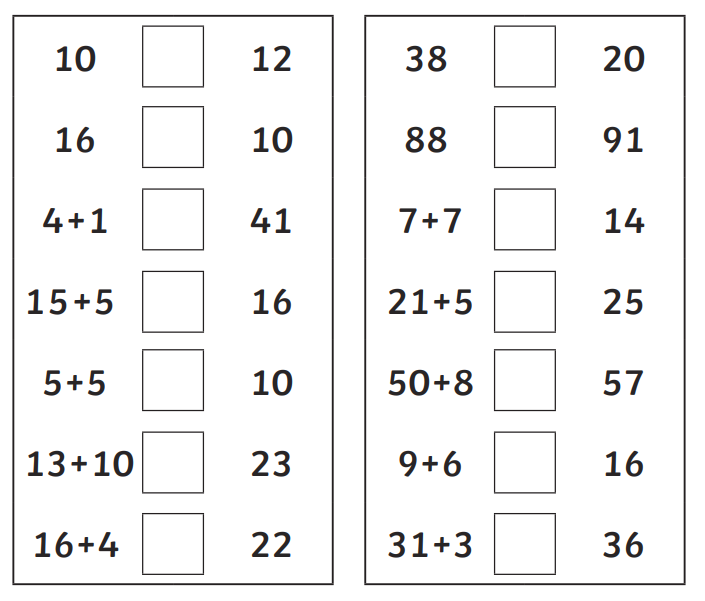 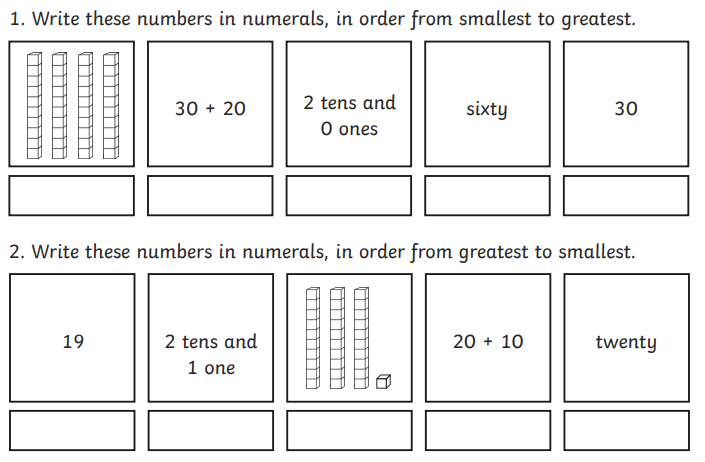 